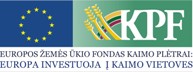 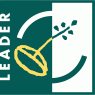 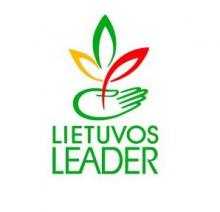 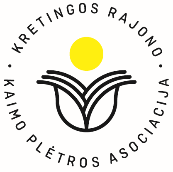 2018 m. rugpjūčio 29 d.KONFERENCIJOS PROGRAMA9.00 – 9.30Dalyvių registracija, pasitikimo kava9.30 – 12.00Bendruomenės poreikių ir potencialių bendruomenėse vystytinų  paslaugų krypčių analizė. Pasirinktų paslaugų krypčių SWOT vertinimas. Paslaugos koncepcija. Paslaugos plėtra. Paslaugos diegimo veiksmai.12.00 – 13.00Pietūs13.00 – 14.30Pasirinktų paslaugų krypčių finansavimo galimybės ir plano sudarymas.14.30 – 15.00Kavos pertrauka15.00 – 16.00Klausymai – atsakymai. Diskusija.